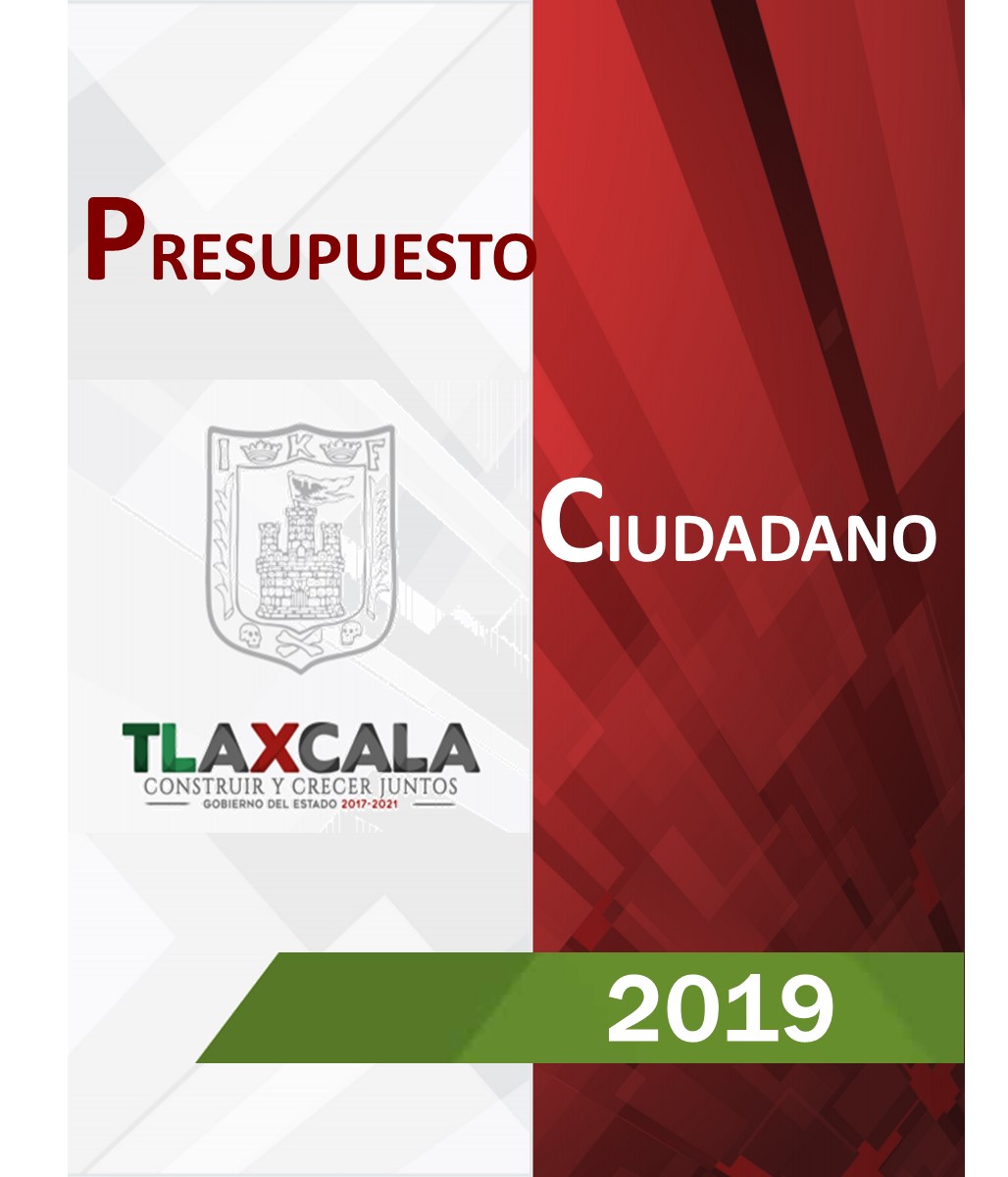 PRESUPUESTOCIUDADANOTLAXCALA 2019La Administración Pública Estatal  2017-2021, presenta el Presupuesto Ciudadano 2019, con el propósito de que los tlaxcaltecas conozcan cuánto, cómo, quién y en qué se gastan los recursos  públicos.El Presupuesto Ciudadano 2019, es un informe de política pública, sencillo, claro y preciso, que transparenta y rinde cuentas sobre los objetivos, destinos y aplicación de los recursos, constituyéndose como una práctica que realizan los gobiernos abiertos y democráticos para fomentar la transparencia y rendición de cuentas en el ejercicio del Presupuesto de Egresos del Estado.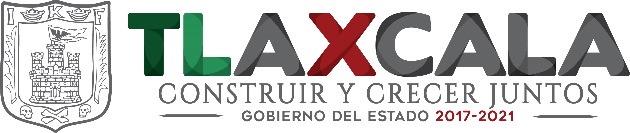 ¿QUÉ ES EL PRESUPUESTODE EGRESOS DEL ESTADO?“El Presupuesto de Egresos es el documento aprobado por el Congreso del Estado, mediante el cual se asignan recursos públicos para la ejecución de los programas y acciones que integran el gasto público durante un ejercicio fiscal”.1¿CUÁL ES EL OBJETO DEL PRESUPUESTO DE EGRESOS DEL ESTADO?El Presupuesto de Egresos tiene por objeto la asignación, ejercicio, control, información y evaluación del gasto público estatal para el ejercicio fiscal 2019, de conformidad con la Constitución Política del Estado Libre y Soberano de Tlaxcala; Código Financiero para el Estado de Tlaxcala y sus Municipios, Ley de Fiscalización Superior del Estado de Tlaxcala y sus Municipios; Ley de Obras Públicas para el Estado de Tlaxcala y sus Municipios; Ley de Adquisiciones, Arrendamiento y Servicios del Estado de Tlaxcala; Ley de Deuda Pública para el Estado de Tlaxcala y sus Municipios; Ley de Transparencia y Acceso a la Información Pública para el Estado de Tlaxcala; Manual de Normas y Políticas para el Ejercicio del Gasto Público y demás disposiciones Jurídicas aplicables en la materia.1	Artículo 268, Código Financiero para el Estado de Tlaxcala y sus Municipios.¿CÓMO ENTENDER EL GASTO PÚBLICO?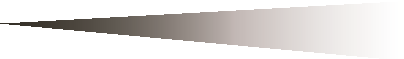 CONOCE LAS 7 ETAPASDEL CICLO PRESUPUESTARIO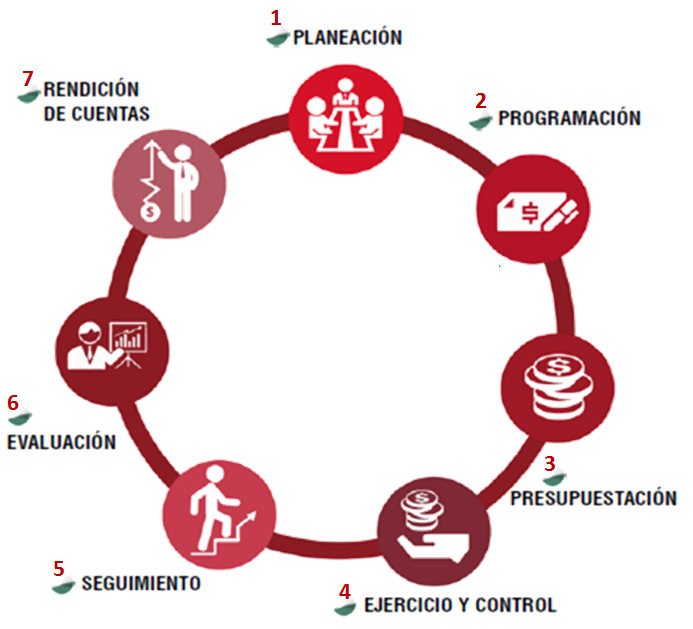 ¿CUÁNTO DINERO SE TIENE EN 2019?SEGÚN LA LEY DE INGRESOS DEL ESTADO DE TLAXCALA, PARA EL EJERCICIO FISCAL 2019, EL INGRESO TOTAL ES DE:$18,705.1MILLONES DE PESOS(MDP)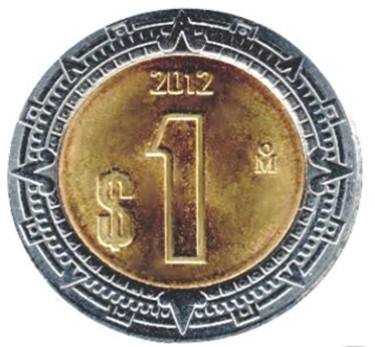 Y por $1,369.2 MDP adicionales, en promedio, a través de convenios.¿DE DÓNDE PROVIENEN LOS INGRESOS?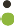 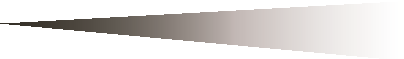 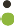 Convenios de Descentralización y ReasignaciónEl PEF 2019 etiquetó a Tlaxcalapor $1,369.2 MDP, a través de Convenios de Descentralización y Reasignación.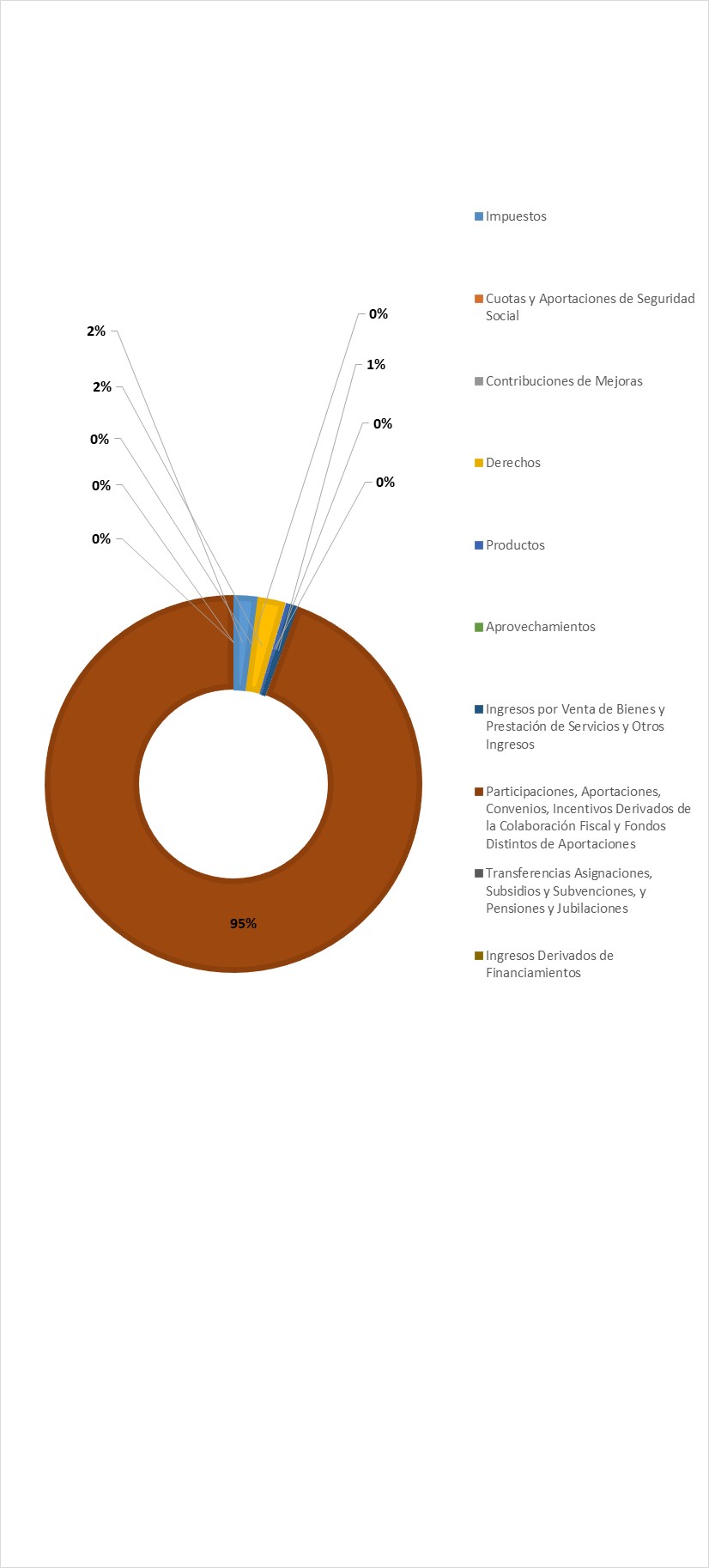 EGRESOS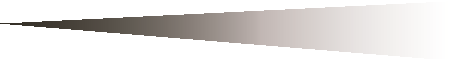 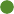 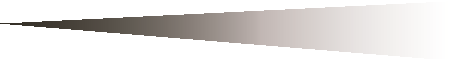 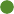 El Presupuesto de Egresos del Estado de Tlaxcala 2019 se conforma de $898.4 mdp de ingresos derivados de fuentes locales, 141.3 mdp de Ingresos por Ventas de Bienes de Organismos Descentralizados, $7,921.6 mdp de Participaciones e Incentivos económicos y $9,743.8 mdp de Aportaciones Federales.¿CÓMO SE CLASIFICA EL GASTO?Para identificar cómo se destina el presupuesto, así como quiénes intervienen en el gasto y los conceptos mediante los cuales se erogan los recursos, se establecen tres principales clasificaciones diferentes: la Administrativa, la Funcional-Programática y la Económica y por objeto del gasto. Éstas permiten identificar quién gasta (Administrativa), para qué se gasta (Funcional), y cómo se gasta (Económica).¿QUIÉN GASTA?CLASIFICACIÓNADMINISTRATIVALa Clasificación Administrativa del gasto permite identificar responsable directo del uso de los recursos públicos. Los ejecutores del gasto, responsables de erogar por concepto de Gasto Corriente, Gasto de Capital, Amortización de la deuda y disminución de pasivos, son el Poder Legislativo, Judicial, Órganos Autónomos, Dependencias y Entidades del Poder Ejecutivos y Municipios.En 2019, las Dependencias tienen un presupuesto total asignado de $5,051.3 mdp, lo que representa un 27.0% del presupuesto total.Los organismos desconcentrados tuvieron una asignación de recursos de $283.9 mdp, que significó apenas el 1.5% del presupuesto total.Los Organismos Público Descentralizados tuvieron un presupuesto de $9,189.9 mdp; los cuales representan un 49.1%, de los cuales el 82.4% es por fuente de financiamiento federal y 17.6% por fuente de financiamiento estatal.Los municipios tuvieron un presupuesto asignado de $3,320.2 mdp; representado por  un 17.8 % de los cuales; 43.0% es por fuente de financiamiento federal y 57% es por fuente de financiamiento estatal.El presupuesto asignado al Poder legislativo ascendió a $307.5 mdp. El presupuesto asignado al Poder Judicial en 2019 es de $294.9 mdp.PODER EJECUTIVOCLASIFICACIÓNADMINISTRATIVALa Clasificación administrativa del gasto, nos permite identificar al responsable directo del uso de los recursos públicos; es decir, nos indica cuanto se asigna a las diferentes Instituciones, Organismos y empresas que forman parte del Gobierno.CLASIFICACIÓN POR RAMOCLASIFICACIÓNFUNCIONAL¿HACIA DÓNDE VA TU DINERO?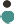 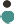 El 60.0 % del Presupuesto de Egresos del Estado de Tlaxcala en 2019 está destinado al Desarrollo Social, esto representa más de 11,224 mdp.CLASIFICACIÓN POR SECTOR¿PARA QUÉ SE GASTA?EN 2019, EL 52.7% DEL GASTO TOTAL AUTORIZADO DEL PODER EJECUTIVO SE DESTINÓ AL SECTOR EDUCATIVO, 15.6% AL SECTOR SALUD Y 1.2% SE ASIGNÓ A PROGRAMAS DE ASISTENCIA SOCIAL.¿QUIÉN GASTA?CLASIFICACIÓNECONÓMICADe acuerdo con la clasificación económica, las asignaciones previstas para el Poder Ejecutivo importan la cantidad de$14,525.1 mdp.PODER LEGISLATIVO Y JUDICIALLAS ASIGNACIONES PREVISTAS PARA EL PODER   LEGISLATIVO IMPORTAN LA CANTIDAD DE $307.5 MDP.LAS ASIGNACIONES PREVISTAS PARA EL PODER JUDICIAL IMPORTAN LA CANTIDAD DE: $294.9 MDP.MUNICIPIOSLas asignaciones previstas para los Municipios de la Entidad en el ejercicio 2018, importan la cantidad de: $3,257.6 mdp por concepto de participaciones y aportaciones federales y convenios.Nota: Esta información se encuentra disponible en las siguientes direcciones electrónicas: http://finanzastlax.gob.mx/documentosSPF/INGRESOS/PARTICIPACIONES_A_MUNICIPIOS2/2019/Acuerdo%20por%20el%20que%20se%20da%20a%20conocer%20el%20calendario%20de%20entrega,%20porcentaje%202019%20definitivo.pdfhttps://finanzastlax.gob.mx/documentosSPF/NORMATIVIDAD%20SPF/Estatal/2019/PRESUPUESTO%20DE%20EGRESOS%202019%20(Peri%C3%B3dico%20oficial%20No.%20Extraordinario,%20enero%2031%20de%202019).pdf(Arts. 102, 103 y 109)	CLASIFICACIÓN POR OBJETO DEL GASTOEl objetivo de este clasificador es ofrecer información de la demanda de bienes y servicios que realiza en el Sector Público, identificando los bienes y servicios adquiridos, facilitando el control interno y externo de las transacciones, permitiendo analizar los efectos del gasto público y su proyección.Este instrumento es de observancia obligatoria para los Poderes, Órganos Autónomos, así como Dependencias y Entidades Descentralizadas del Poder Ejecutivo Estatal y Municipios del Estado.PRESUPUESTO A PENSIONESEl patrimonio de la Dirección de Pensiones Civiles del Estado de Tlaxcala se integra por los bienes muebles e inmuebles, cuotas y aportaciones, intereses, reservas técnicas, dividendos, entre  otros.El Presupuesto de Egresos del Estado de Tlaxcala para el Ejercicio Fiscal 2019, considera para el pago de pensiones y jubilaciones un monto de $364.0 mdp a cargo de la Oficialía Mayor de Gobierno, en coordinación con la Consejería Jurídica del Ejecutivo.EL PRESUPUESTO DE TLAXCALA CONTEMPLA 6 INVERSIONES DE IMPACTO PARA EL ESTADO1.-Se invertirán $100 Millones de pesos para el Sistema Estatal de becas que permitirá dar una educación de calidad y pertinente a los tlaxcaltecas.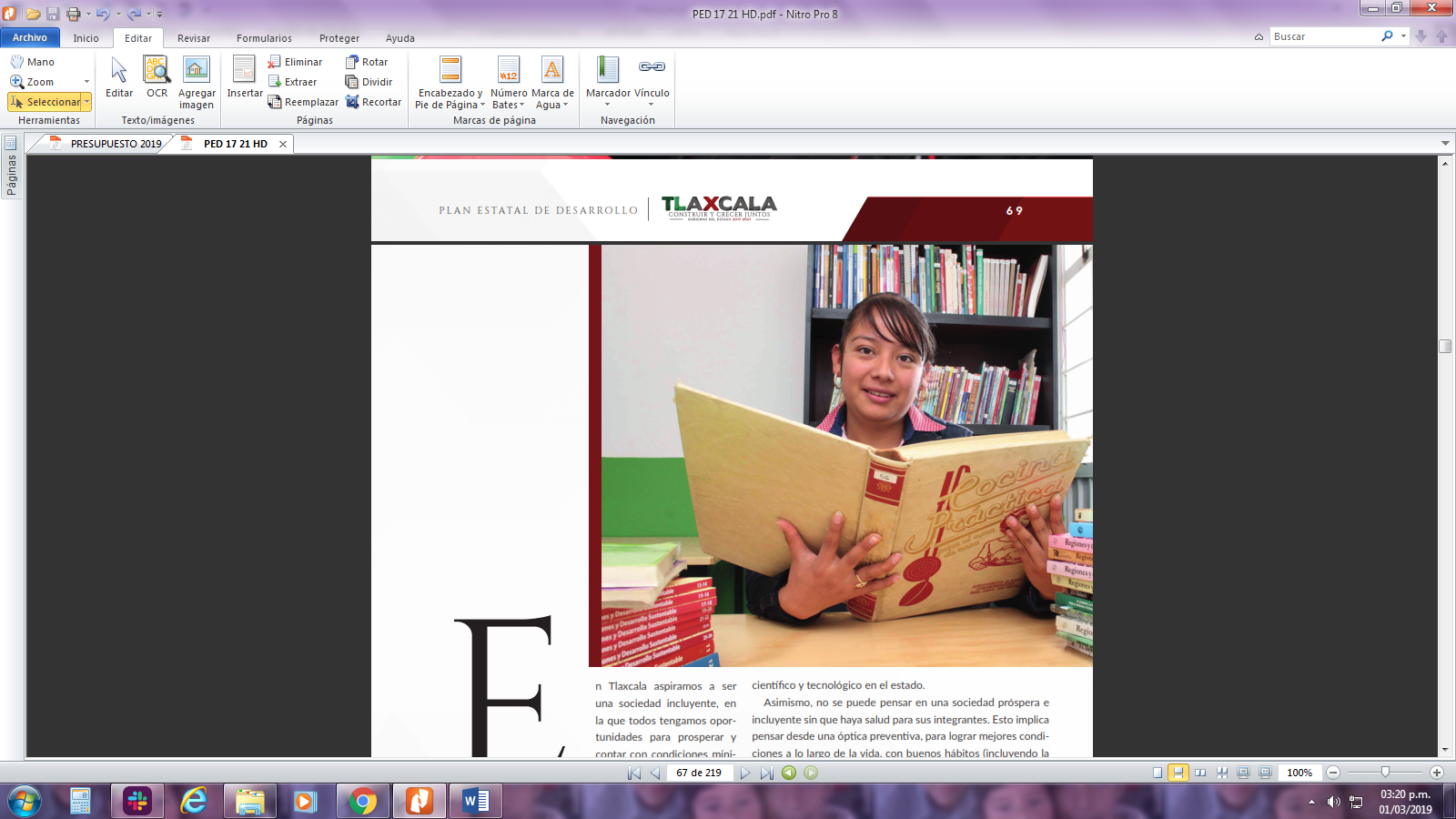 2.-Una de las tareas fundamentales del gobierno ha sido, y seguirá siendo, garantizar la seguridad de sus habitantes y visitantes,  para ello se invertirán $50 millones de pesos para el fortalecimiento a la Seguridad Publica.  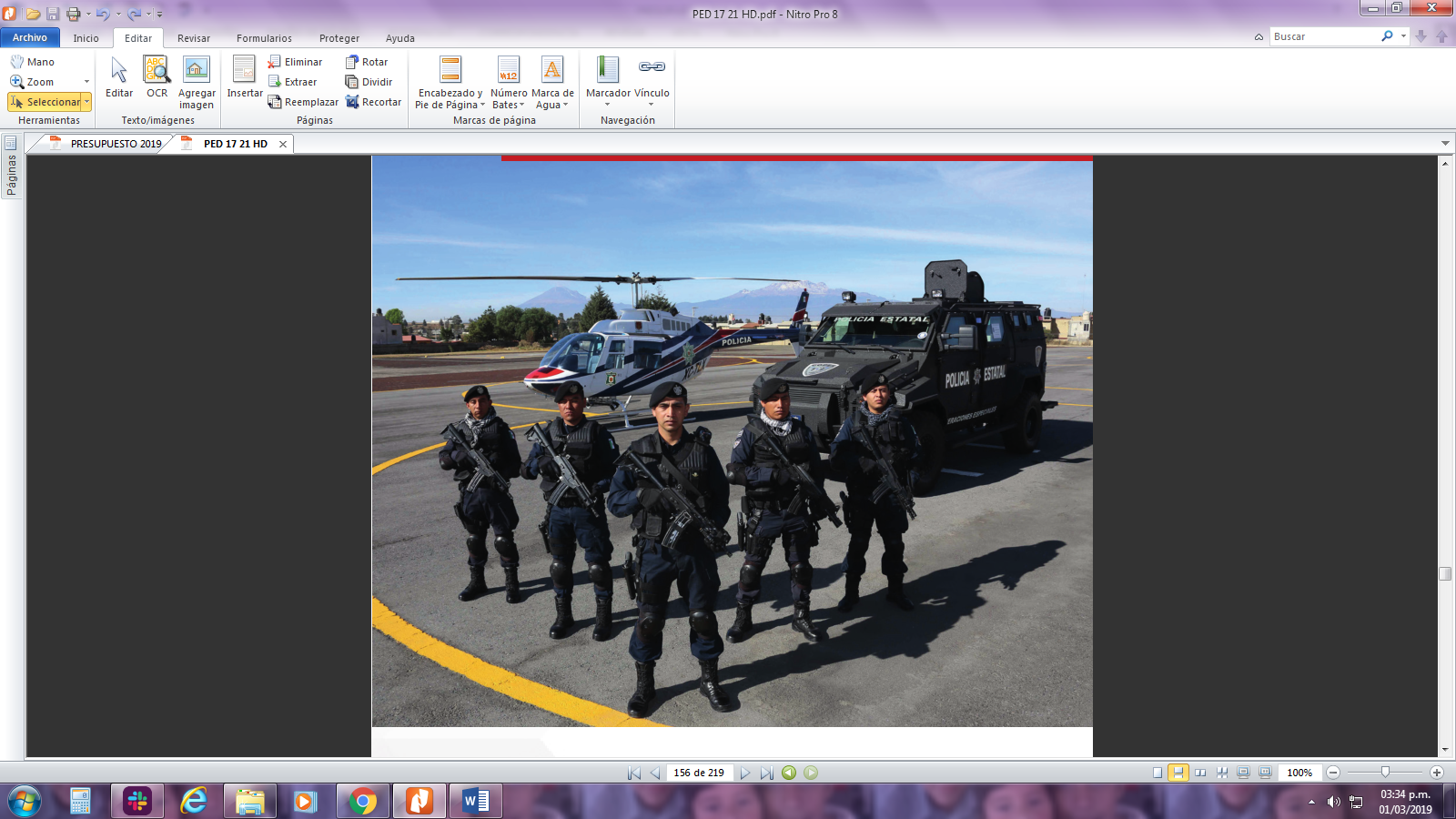 3.- Se destinaran $200 millones de pesos para la Segunda Etapa del Hospital General que se destinaran para su equipamiento.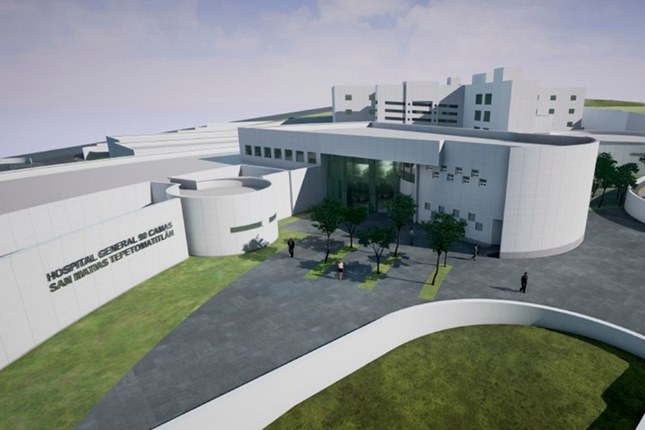 4.- De igual manera para focalizar los esfuerzos en la mejora de la operación de los servicios de salud se invertirán $50 millones de pesos para el Programa de Salud de la Mujer. 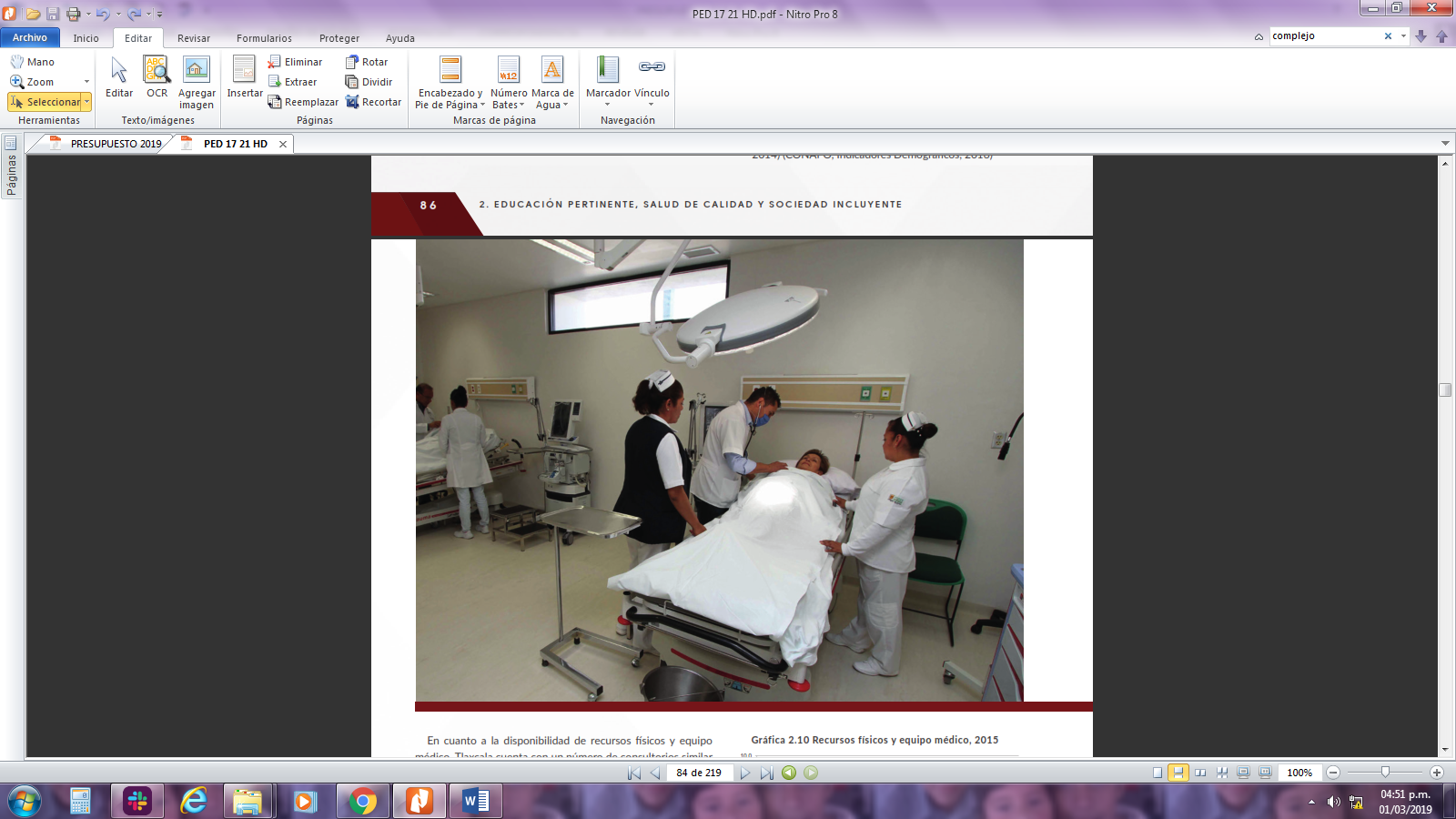 5.-Es necesario fortalecer los esquemas de transporte de la zona metropolitana facilitando la conexión de toda la región,  para ello se invertirán $ 200 millones de pesos para la Segunda Etapa del Complejo Vial.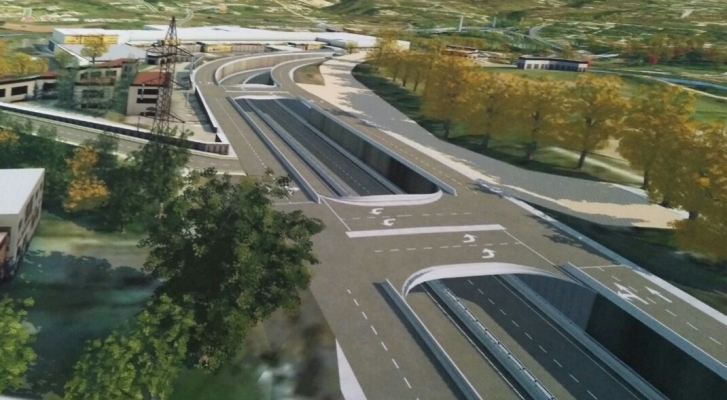 6.- Tlaxcala presenta rezagos importantes en pobreza, ingresos laborales e innovación. El promedio nacional de indicador de pobreza es de 44.7% de la población, sin embargo, en Tlaxcala 58.9% de la población enfrenta esta condición derivado de esta situación se destinaran $ 195 millones de pesos para Abatir la Pobreza Extrema.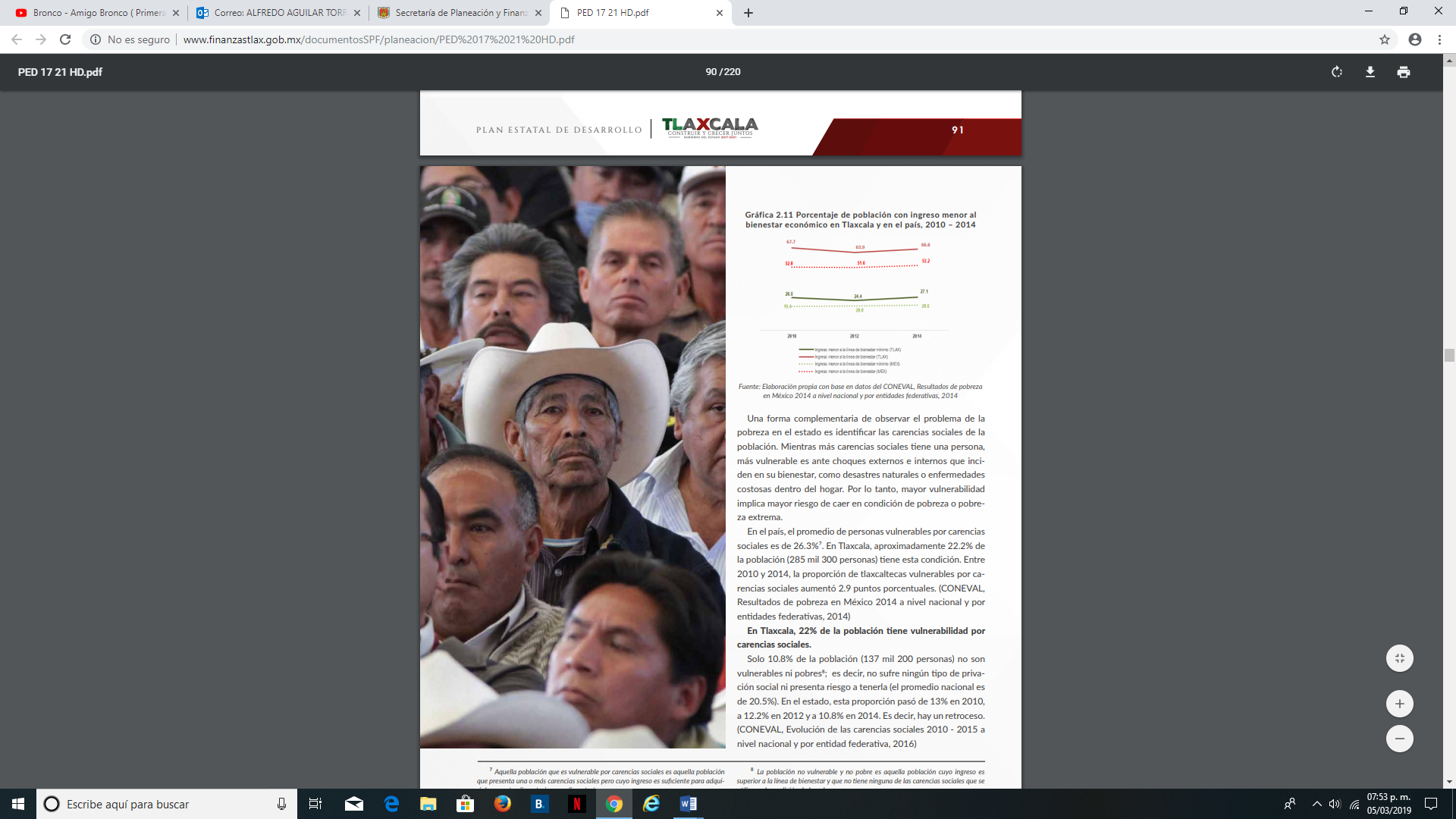 DEUDA PÚBLICA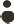 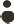 El monto establecido como tope de deuda pública para contratar durante el ejercicio fiscal 2019 no podrá exceder del 20% del presupuesto anual del Estado durante el Ejercicio Fiscal respectivo, conforme al artículo 101 de la Constitución Política del Estado libre y Soberano de Tlaxcala.El saldo neto de la deuda pública del Gobierno del Estado de Tlaxcala es de $0.00; conformada por $0.00 del capital y $0.00 de intereses, con fecha de corte al 31 de diciembre del ejercicio fiscal anterior.Para el ejercicio fiscal 2019, se establece una asignación presupuestaria de $0.00 que será destinada a la amortización de capital en $0.00 y al pago de intereses $0.00 de la Deuda Pública contratada con la Banca de Desarrollo y con la Banca.El Sistema de Alertas mide el nivel de endeudamiento de los Entes Públicos que tengan contratados Financiamientos y Obligaciones, y éstos se encuentren inscritos en el Registro Público Único, cuya fuente o garantía de pago sea de Ingresos de Libre Disposición. La Ley de Disciplina Financiera de las Entidades Federativas y los Municipios establece tres indicadores de corto y largo plazo para realizar la medición del Sistema de Alertas: (1) Deuda Pública y Obligaciones sobre Ingresos de Libre Disposición, (2) Servicio de la Deuda y de Obligaciones sobre Ingresos de Libre Disposición y (3) Obligaciones a Corto Plazo y Proveedores y Contratistas, menos los montos de efectivo, bancos e inversiones temporales, sobre Ingresos Totales.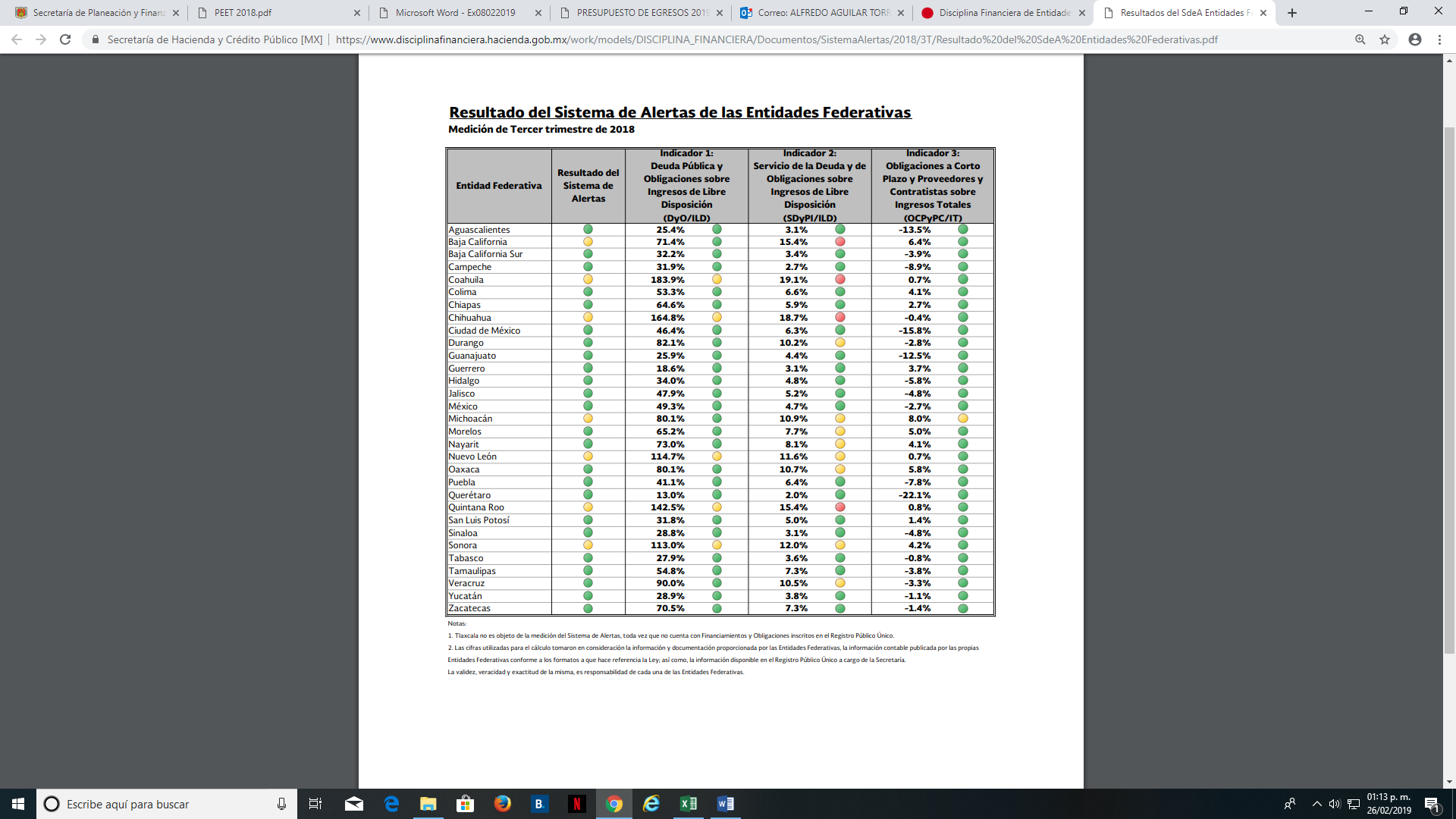 DEUDA PÚBLICA MUNICIPALEl saldo estimado promedio de la deuda pública contratada por los Municipios del Estado de Tlaxcala en el ejercicio 2018 asciende a la cantidad de $0.0 mdp; conformada por $0.0 mdp de capital y $0.0 mdp de intereses, con fecha de corte al 31 de diciembre del ejercicio fiscal anterior.De conformidad con el artículo Tercero Transitorio del “Decreto por el que se reforman, adicionan y derogan diversas disposiciones de la Ley de Disciplina Financiera de las Entidades Federativas y los Municipios”, publicado en el Diario Oficial de la Federación el 30 de enero de 2018, el cual dispone que la Secretaría de Hacienda y Crédito Público, publicará en su página oficial de Internet la medición inicial del Sistema de Alertas para Municipios a más tardar el último día hábil de julio de 2018, con base en la información de su Cuenta Pública 2017. Esta medición determinará el Techo de Financiamiento Neto al cual podrán acceder durante el ejercicio fiscal 2019.ANUALIDAD PRESUPUESTALLas dependencias y entidades deberán elaborar programas anuales congruentes entre sí, conforme a los cuales se ejecutarán las acciones relativas a la actividad de la administración pública que les corresponda, mismos que servirán de base para elaborar el presupuesto de egresos del Estado y los municipios.Se prohíbe la celebración de fideicomisos, mandatos o contratos análogos, que tengan como propósito eludir la anualidad del Presupuesto de Egresos del Estado.Las dependencias encargadas de dar seguimiento a los asuntos en materia de lo contencioso administrativo son la Dirección Jurídica de la Secretaría de Planeación y Finanzas, así como la Consejería del Ejecutivo a través de los Departamentos de lo Contencioso Administrativo y Laboral. Los presupuestos de estas áreas se encuentran adscritos a la Secretaría de Planeación y Finanzas y Gubernatura respectivamente.Los Poderes Legislativo y Judicial, y los Órganos Autónomos deberán publicar, en el Periódico Oficial del Gobierno del Estado y difundir en su página oficial, en un término de 15 días posteriores a la publicación de este Decreto, su presupuesto autorizado, de acuerdo a la clasificación por objeto del gasto a nivel de capítulo, concepto, partida genérica y partida específica, de conformidad a sus requerimientos.Por otra parte, la Ejecución de Programas con recursos concurrentes por  orden  de  gobierno,  se  publica trimestralmente en la siguiente dirección electrónica: http://www.tlaxcala.gob.mx/index.php?option=com_ content&view=article&id=2594&Itemid=445FINANCIAMIENTO  PÚBLICO A  PARTIDOS POLÍTICOSEl Instituto Tlaxcalteca de Elecciones difundirá en su página oficial, el gasto calendarizado previsto para el financiamiento ordinario de los partidos políticos, el cual se distribuirá a cada uno de éstos de conformidad con lo establecido en la Ley de Instituciones y Procedimientos Electorales para el Estado de Tlaxcala, por un total de $48.4 mdp.ANEXO  TRANSVERSAL INVERSIÓNEN NIÑOS, NIÑAS Y ADOLESCENTES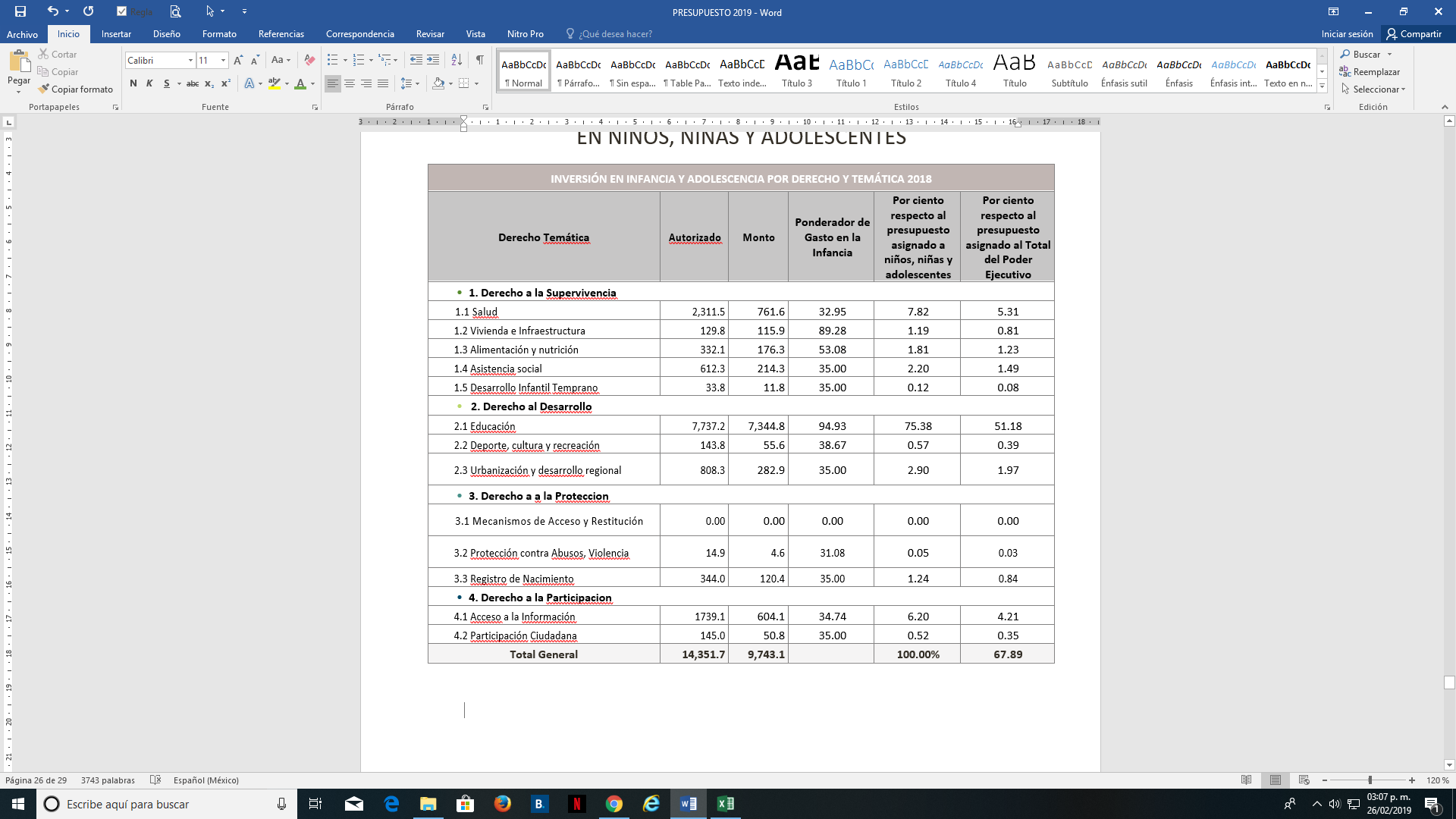 INDICADORESGráfica 1. Índice de Monitoreo y Evaluación en Tlaxcala*20112015*	En 2011, Tlaxcala se ubicó en la posición 31 con un Índice global de 22.2 por ciento; posteriormente, en 2017 avanzó a la posición 18 con 75.9 por ciento.Fuente: Coneval.Gráfica 2. Índice de Información Presupuestal Estatal2011*	2017***	Se evalúa respecto a 43 criterios, debido a que Tlaxcala es el único Estado que tiene Deuda Pública  Cero.** Se evalúa respecto a 116   criterios, debido a que Tlaxcala es el único Estado que tiene Deuda Pública  Cero.Fuente: IMCO.Gráfica 3. Diagnóstico sobre el avance  en la Implementación del PbR-SED de las entidades federativas. Tlaxcala2010	2018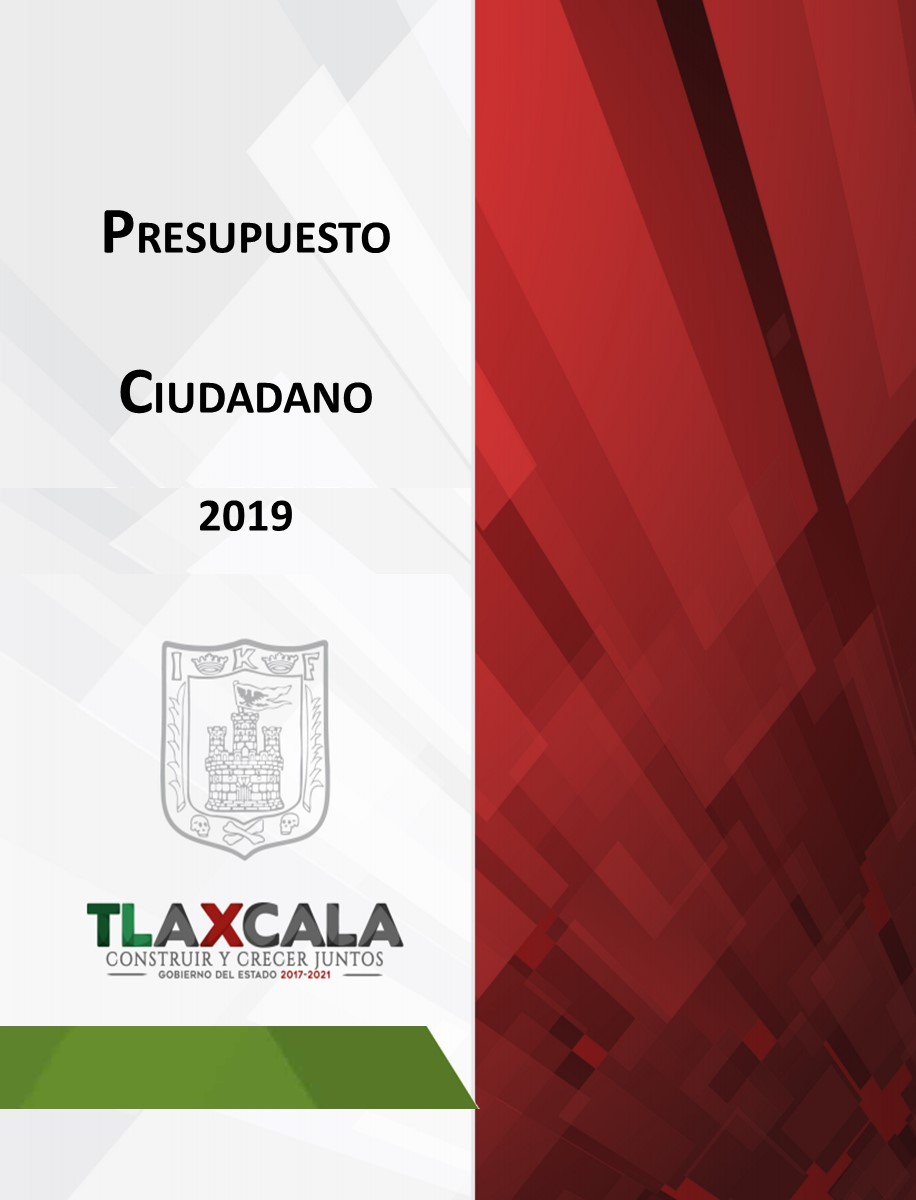 DISTRIBUCIÓN DEL PRESUPUESTO POR SUBFUENTE DE FINANCIAMIENTODISTRIBUCIÓN DEL PRESUPUESTO POR SUBFUENTE DE FINANCIAMIENTODISTRIBUCIÓN DEL PRESUPUESTO POR SUBFUENTE DE FINANCIAMIENTOSubfuente de financiamientoMontoPorcentajeSubfuente de financiamiento(MDP)PorcentajeIngresos derivados de fuentes locales898.44.8Ingresos por Ventas de Bienes de Organismos Descentralizados141.30.8Fondo General de Participaciones5,974.231.9Fondo de Compensación501.52.7Incentivo a la Venta Final de Gasolina y Diésel185.91.0Fondo de Fomento Municipal446.12.4Fondo ISR329.51.8Impuesto Especial Sobre Producción y Servicios57.80.3Fondo de Fiscalización300.91.6Fondo de Compensación ISAN9.70.1Fondo Repecos e Intermedios8.20.0Incentivos derivados de Colaboración Fiscal107.70.6Fondo para la Nómina Educativa y Gasto Operativo 20195,510.529.5Fondo de Aportaciones para los Servicios de Salud 20191,673.48.9Fondo de Infraestructura Social Municipal 2019620.73.3Fondo de Infraestructura Social Estatal 201985.60.5Fondo para el Fortalecimiento Municipal 2019803.34.3Fondo de Aportaciones para la Educación de Adultos 201940.50.2Fondo de Aportaciones para la Educación Tecnológica 201942.90.2Fondo de Aportaciones para la Seguridad Pública 2019126.20.7Fondo de Aportaciones Múltiples Asistencia Social 2019120.00.6Fondo de Aportaciones Múltiples Infraestructura Educativa Básica 2019129.50.7Fondo de Aportaciones Múltiples Infraestructura Educativa Superior 201950.90.3Fondo de Aportaciones Múltiples Infraestructura Educativa Media Superior 20197.40.0Fondo de Aportaciones para el Fortalecimiento de las Entidades Federativas 2019533.02.8Total18,705.1100.0CLASIFICACIÓN   ADMINISTRATIVACLASIFICACIÓN   ADMINISTRATIVACLASIFICACIÓN   ADMINISTRATIVARamos presupuestariosMontoProporción %respecto al Total, (MDP)MontoProporción %MontoProporción %Centralizadas5,051.3027.0Desconcentradas283.91.5Descentralizadas9,189.949.1Poder Legislativo307.51.6Poder Judicial294.91.6Órganos Autónomos257.41.4Municipios3,320.217.8Total18,705.1100.0CLASIFICACIÓN   ADMINISTRATIVACLASIFICACIÓN   ADMINISTRATIVACLASIFICACIÓN   ADMINISTRATIVACLASIFICACIÓN   ADMINISTRATIVAClaveDependenciaAsignación Presupuestal (MDP)4Despacho del Gobernador80.65Secretaría de Gobierno682.26Oficialía Mayor de Gobierno173.37Procuraduría General de Justicia161.48Secretaría de Planeación y Finanzas1,710.611Secretaría de Desarrollo Económico48.212Secretaría de Turismo34.013Secretaría de Obras Públicas Desarrollo Urbano y Vivienda638.714Secretaría de Educación Pública1,042.415Secretaría de Comunicaciones y Transportes99.817Contraloría del Ejecutivo31.218Secretaría de Fomento Agropecuario204.419Sistema Estatal de Promoción del Empleo y Desarrollo Comunitario37.620Coordinación General de Información y Relaciones Públicas25.721Coordinación General de Ecología70.270Secretaría de Políticas Públicas y Participación Ciudadana11.0Total5,051.3ClaveDesconcentradosAsignación Presupuestal (MDP)25Coordinación Estatal de Protección Civil9.727Comisión Ejecutiva del Sistema Estatal de Seguridad Pública179.633Coordinación de Radio Cine y Televisión28.734Instituto Tlaxcalteca de Desarrollo Taurino2.345Centro de Educación Continua y a Distancia8.748Instituto Estatal de la Mujer11.451Instituto Tlaxcalteca de Asistencia Especializada a la Salud29.952Comisión Estatal de Arbitraje Médico2.569Casa de las Artesanías de Tlaxcala11.1Total283.9CLASIFICACIÓN   ADMINISTRATIVACLASIFICACIÓN   ADMINISTRATIVACLASIFICACIÓN   ADMINISTRATIVAClaveDescentralizadosAsignación Presupuestal (MDP)26Consejo Estatal de Población3.628Instituto de Catastro5.630Fideicomiso de la Ciudad Industrial Xicohténcatl4.232Fondo Macro para el Desarrollo Integral de Tlaxcala11.535Instituto Tlaxcalteca de la Cultura38.436Instituto del Deporte de Tlaxcala20.737Coordinación de Servicio Social de Instituciones de Educación Superior1.338Colegio de Estudios Científicos y Tecnológicos del Estado de Tlaxcala217.139Colegio de Bachilleres del Estado de Tlaxcala249.840Instituto Tlaxcalteca de la Infraestructura Física Educativa197.941Universidad Politécnica de Tlaxcala52.342Instituto Tecnológico Superior de Tlaxco11.143Universidad Tecnológica de Tlaxcala36.044Instituto Tlaxcalteca para la Educación de los Adultos55.446El Colegio de Tlaxcala A. C.15.649Sistema Estatal para el Desarrollo Integral de la Familia194.750Instituto Tlaxcalteca para Personas con Discapacidad8.753Fondo de Ayudas, Asistencia y Reparación de Daño a las Victimas y Ofendidos3.054Instituto Tlaxcalteca de la Juventud8.556Instituto de Capacitación para el Trabajo del Estado de Tlaxcala31.058Unidad de Servicios Educativos de Tlaxcala5,644.759Colegio de Educación Profesional Técnica del Estado de Tlaxcala58.662Instituto Inmobiliario de Desarrollo Urbano y Vivienda del Estado de Tlaxcala21.464Comisión Estatal de Agua de Tlaxcala15.165Centro de Servicios Integrales para el Tratamiento de Aguas Residuales del Estado de Tlaxcala47.166Universidad Politécnica de Tlaxcala Región Poniente7.867Régimen Estatal de Protección Social en Salud en Tlaxcala315.916O.P.D. Salud de Tlaxcala1912.9Total9,189.9ClaveAutónomosAsignación Presupuestal (MDP)3Universidad Autónoma de Tlaxcala103.423Comisión Estatal de Derechos Humanos21.924Instituto Tlaxcalteca de Elecciones80.060Instituto de Acceso a la Información Pública y Protección de Datos Personales para el Estado de Tlaxcala13.361Tribunal de Conciliación y Arbitraje del Estado13.5Tribunal Electoral de Tlaxcala25.3Total257.4CLASIFICACIÓN POR RAMOCLASIFICACIÓN POR RAMOCLASIFICACIÓN POR RAMOCLASIFICACIÓN POR RAMOCLASIFICACIÓN POR RAMOCLASIFICACIÓN POR RAMORamoEstatalFederal%Total•   Dependencias4,432.7618.627.05,051.3•   Desconcentrados157.7126.21.5283.9•   Descentralizados1,614.87,575. 149.19,189.9•   Municipios1,896.21,424.017.83,320.2•   Organismos Autónomos257.401.4257.4•   Poder Legislativo307.501.6307.5•   Poder Judicial294.901.6294.9Total8,961.29,743.9100.018,705.1CLASIFICACIÓN FUNCIONALCLASIFICACIÓN FUNCIONALCLASIFICACIÓN FUNCIONALCLASIFICACIÓN FUNCIONALCLASIFICACIÓN FUNCIONALFinalidad      Función                                                                                                                                     MontoFinalidad      Función                                                                                                                                     MontoFinalidad      Función                                                                                                                                     MontoFinalidad      Función                                                                                                                                     MontoFinalidad      Función                                                                                                                                     Monto                                                                                                                                                                                    (MDP)                                                                                                                                                                                    (MDP)                                                                                                                                                                                    (MDP)                                                                                                                                                                                    (MDP)                                                                                                                                                                                    (MDP)1GobiernoGobiernoGobierno3,725.41.1Legislación307.5307.51.2Justicia629.9629.91.3Coordinación de la política de gobierno299.9299.91.4Relaciones  Exteriores0.00.01.5Asuntos Financieros y Hacendarios1,589.601,589.601.6Seguridad Nacional0.00.01.7Asuntos de Orden Público y Seguridad Interior655.7655.71.8Otros servicios generales242.8242.82Desarrollo socialDesarrollo socialDesarrollo social11,224.02.1Protección  ambiental132.4132.42.2Vivienda y servicios a la comunidad768.6768.62.3Salud2,266.92,266.92.4Recreación, Cultura y otras manifestaciones sociales90.290.22.5Educación7,741.77,741.72.6Protección Social224.2224.22.7Otros Asuntos sociales0.00.03Desarrollo económicoDesarrollo económicoDesarrollo económico435.53.1Asuntos Económicos, Comerciales y Laborales en General93.193.13.2Agropecuaria, Silvicultura, Pesca y Caza204.4204.43.3Combustibles y Energía0.00.03.4Minería, Manufacturas y Construcción0.00.03.5Transporte99.899.83.6Comunicaciones0.00.03.7Turismo34.134.13.8Ciencia, Tecnología e Innovación0.00.03.9Otras Industria y Otros Asuntos Económicos4.14.14Otras No Clasificadas en Funciones AnterioresOtras No Clasificadas en Funciones AnterioresOtras No Clasificadas en Funciones Anteriores3,320.24.1Transacciones de la deuda pública/costo Financiero de la deuda0.00.04.2Transferencias, participaciones y aportaciones entre diferentes niveles y órdenes de gobierno3,320.23,320.24.3Saneamiento del Sistema Financiero0.00.04.4Adeudos de Ejercicios Fiscales Anteriores (Adefas)0.00.0TotalTotalTotal18,705.1CLASIFICACIÓN POR SECTORCLASIFICACIÓN POR SECTORCLASIFICACIÓN POR SECTORSectorMonto(MDP)%Educación7,657.852.7Comunicaciones  y Transportes99.80.7Salud2,258.715.6Fomento  Agropecuario204.41.4Medio Ambiente132.40.9Desarrollo Social244.71.7Seguridad y Gobierno1,042.07.2Gobierno y Administración356.12.5Planeación y Finanzas1,710.611.8Desarrollo  Económico179.91.2Infraestructura638.74.4Total14,525.1       100.0CLASIFICACIÓN POR CAPÍTULOCLASIFICACIÓN POR CAPÍTULOCLASIFICACIÓN POR CAPÍTULOCapítuloCapítuloMonto CapítuloCapítulo(MDP)1000Servicios  personales2,384.92000Materiales y suministros191.23000Servicios  generales243.84000Transferencias, Asignaciones, Subsidios y Otras Ayudas11,567.35000Bienes Muebles, Inmuebles e Intangibles10.46000Inversión Pública987.38000Participaciones  y Aportaciones3,320.29000Deuda Pública0.0TotalTotal18,705.1CLASIFICACIÓN ECONÓMICACLASIFICACIÓN ECONÓMICACLASIFICACIÓN ECONÓMICACLASIFICACIÓN ECONÓMICACLASIFICACIÓN ECONÓMICACLASIFICACIÓN ECONÓMICACLASIFICACIÓN ECONÓMICACLASIFICACIÓN ECONÓMICACLASIFICACIÓN ECONÓMICACLASIFICACIÓN ECONÓMICACapítuloCapítuloCapítuloGasto CorrienteGasto de CapitalAmortización y Deuda y Disminución de PasivosPensiones y JubilacionesParticipacionesTotal1000Servicios  personales2,384.92,384.92,384.92000Materiales ysuministros191.2191.2191.23000Servicios  generales243.8243.8243.84000Transferencias, Asignaciones, Subsidios y otras Ayudas10,707.510,707.510,707.55000Bienes Muebles, Inmuebles e Intangibles10.410.46000Inversión Pública987.3987.37000Inversiones Financieras y otras Provisiones08000Participaciones  y Aportaciones09000Deuda Pública0Total13,527.4013,527.40997.700014,525.1PODER LEGISLATIVOPODER LEGISLATIVOMonto (MDP)Monto (MDP)I. La Legislatura del Estado235.14II. El Órgano de Fiscalización Superior72.36Total307.5PODER JUDICIALPODER JUDICIALMonto (MDP)Monto (MDP)Poder Judicial275.0Tribunal de Justicia Administrativa 19.9Total294.9MUNICIPIOSMUNICIPIOSConcepto	Importe(MDP)Concepto	Importe(MDP)Participaciones  Estatales37.5Participaciones1,858.8Aportaciones1,423.9Convenios0.0Total3,320.2PRESUPUESTO A PENSIONESPRESUPUESTO A PENSIONESPRESUPUESTO A PENSIONESPRESUPUESTO A PENSIONESConceptoEjecutivoMagisterioMonto(MDP)Pensiones23.715.939.6Jubilaciones160.5108.4268.9Otras pensiones y jubilaciones33.122.455.5Total217.3146.7364.0DEUDA PÚBLICA CERODEUDA PÚBLICA CERODEUDA PÚBLICA CERODEUDA PÚBLICA CERODEUDA PÚBLICA CERODescripciónTotalPrimer CuatrimestreSegundo CuatrimestreTercer CuatrimestreAmortización de la deuda0.00.00.00.0Intereses de la deuda0.00.00.00.0Total0.00.00.00.0Institución bancariaNúmero de CréditoCapitalInterésTasa de interés (contratación)Plazo de ContrataciónTotalN/AN/AN/AN/AN/AN/AN/AN/AN/AN/AN/AN/AN/AN/AN/AN/AN/AN/AN/AN/AN/ATotalN/AN/AN/AN/AN/AN/AANEXO 13ANEXO 13ANEXO 13ANEXO 13ANEXO 13ANEXO 13ANEXO 13ANEXO 13ANEXO 13ANEXO 13ANEXO 13ANEXO 13ANEXO 13ANEXO 13ANEXO 13Partidos PolíticosEneFebMarAbrMayJunJulAgoSepOctNovDicTotalPartidos PolíticosEneFebMarAbrMayJunJulAgoSepOctNovDicTotalPartido acción Nacional0.60.60.60.60.60.60.60.60.60.60.60.67.2Partido Revolucionario Institucional0.30.30.30.30.30.30.30.30.30.30.30.33.6Partido de la Revolución Democrática0.340.340.340.340.340.340.340.340.340.340.340.344.08Partido del Trabajo0.460.460.460.460.460.460.460.460.460.460.460.465.52Partido Verde Ecologista De México0.30.30.30.30.30.30.30.30.30.30.30.33.6Movimiento Ciudadano0.350.350.350.350.350.350.350.350.350.350.350.354.2MORENA1.531.531.531.531.531.531.531.531.531.531.531.5318.36Partido Alianza Ciudadana0.080.080.080.080.080.080.080.080.080.080.080.080.96Partido Socialista0.080.080.080.080.080.080.080.080.080.080.080.080.96Total Prerrogativas Partidos Políticos4.044.044.044.044.044.044.044.044.044.044.044.0448.48